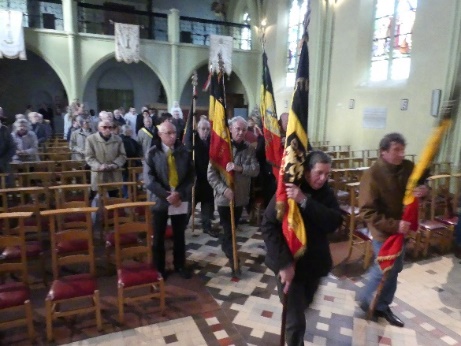 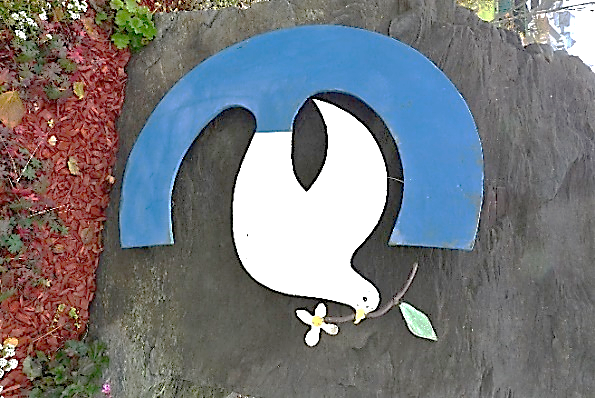 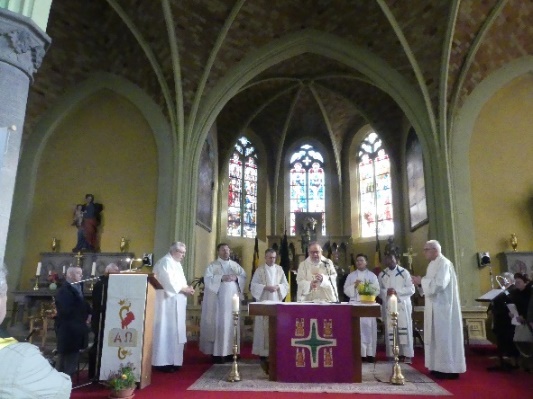         100 après...                                       Hachy        Armistice                      2018             eucharistie           Unité Pastorale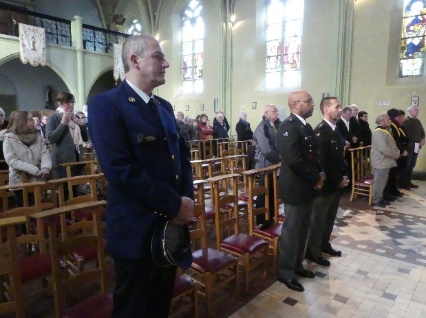         Entre Ardenne et Gaume                             …  Notre Doyen accueille l’assemblée : « Bienvenue à tous … »Des autorités, des militaires, … 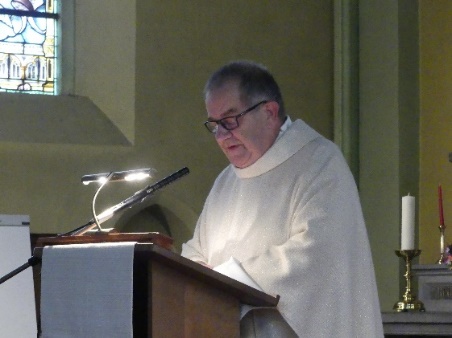 sept célébrants, des drapeaux…mais assez peu de paroissiens 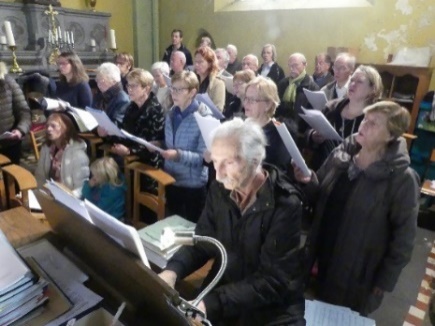 de la grande Unité Pastorale.La chorale, elle, est bien fournie !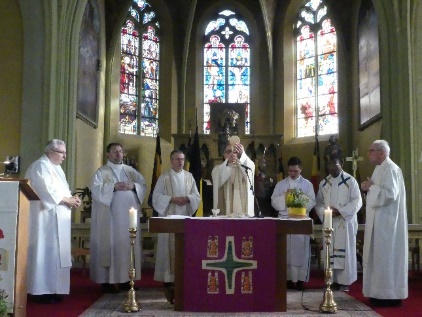 Le chant d’entrée donne le ton « Ouvrons des routes d’espérance,Ouvrons nos cœurs à la confiance. »                                          Michel Scouarnec et Jo Akepsimas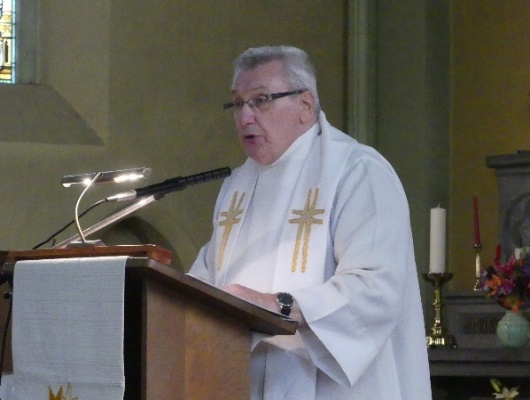 André proclame la 1e lecture, bien de circonstance : « Dieu vous a pardonnés. Pardonnez à votre tour ! »Un chant de méditation remplace le psaume. Il souligne le mot-clé de la célébration : la paix ! « Nous avons marché au pays de la nuit.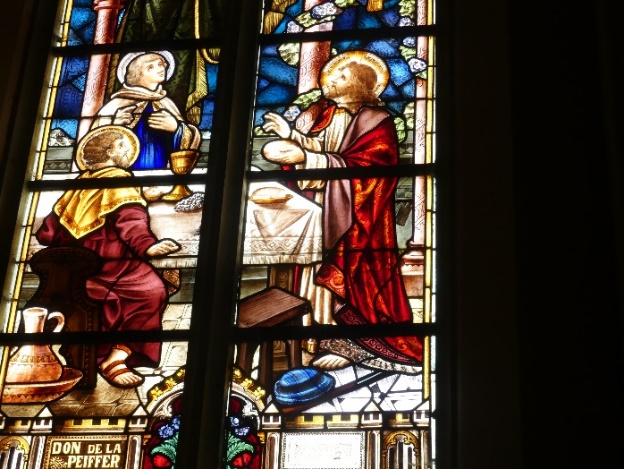 Quelqu’un s’est approché : 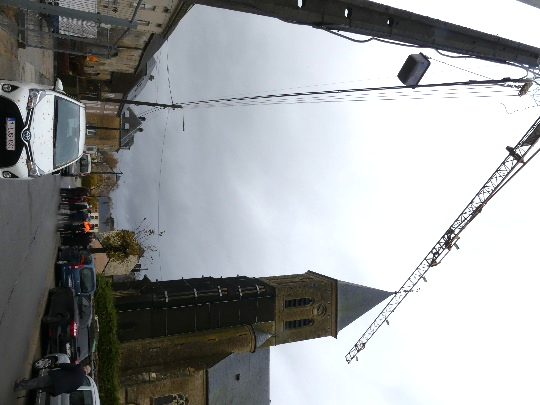 Jésus, le Verbe de lumière.Joie dans le ciel, paix sur la terre… »                                        CFC et Jacques BerthierL’évangile est tout désigné : « La  paix soit avec vous ! 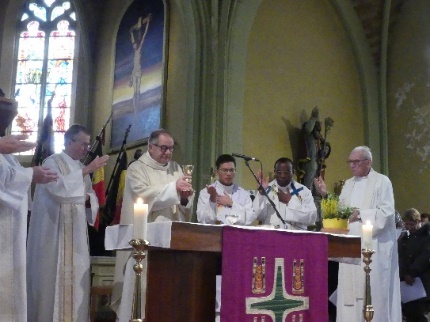 dit Jésus ressuscité à ses disciples » Jn 20,19L’abbé Wilfried Decoster prononce l’homélie.Cet aumônier militaire connaît bien la guerre. Il a été plus d’une fois sous les bombes 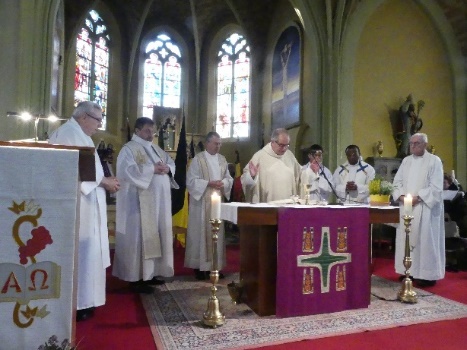 à kaboul en Afghanistan…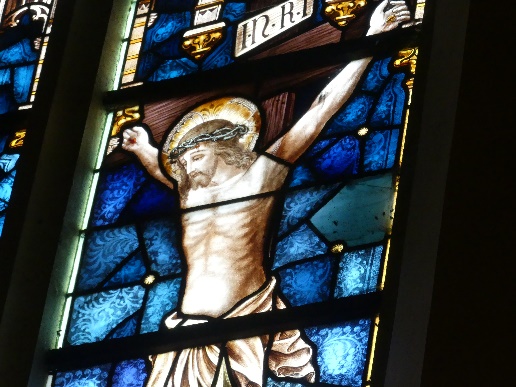 « Construisons la paix, fruit de l’amour, 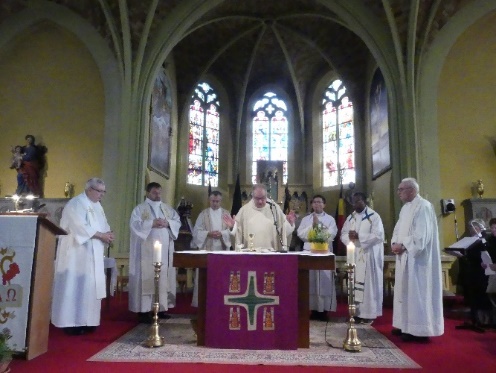     œuvre de longue haleine !... »« … Christ est mort sur la croix, en un grand geste d’amour pour fonder un monde nouveau.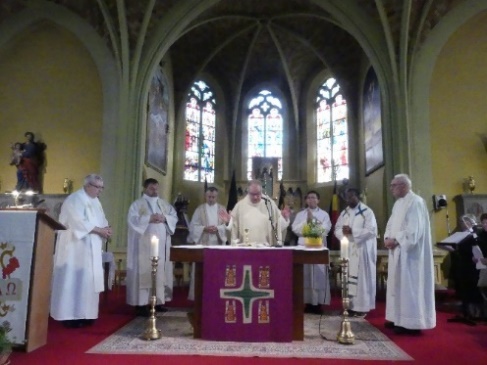 Célébrer l’eucharistie, c’est faire mémoire du Christ mort et ressuscité. »La longue prière d’intercession 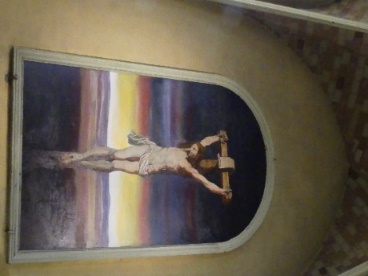 est plus que jamais universelle.Elle est rythmée d’un refrain bien choisi : « Dieu de miséricorde, apprends-nous 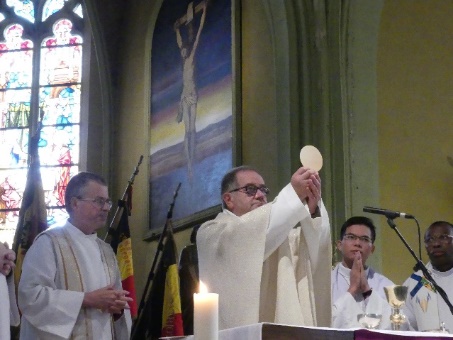 les chemins de la fraternité et de la paix ! »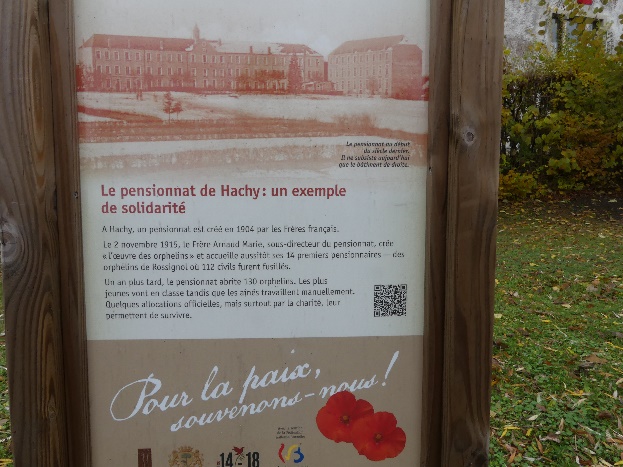          Au memento des défunts,          M le doyen cite notamment 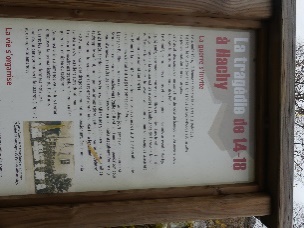 les curés des paroisses décédés et il rend hommage aux frères des écoles chrétiennes qui hébergèrent des réfugiés en leur grand bâtisse. 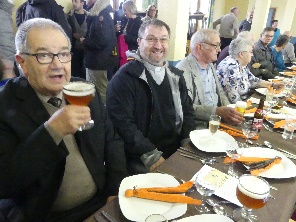 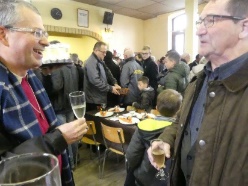 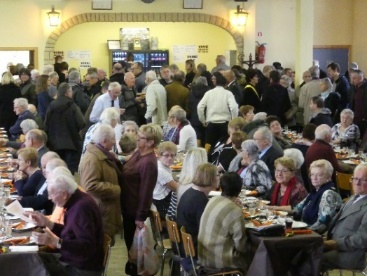 Nous y songerons en dégustant le verre de la l’amitié, de la fraternité et de la paix en cette salle des « Ardents ».Le geste de paix prend aujourd’hui tout son sens !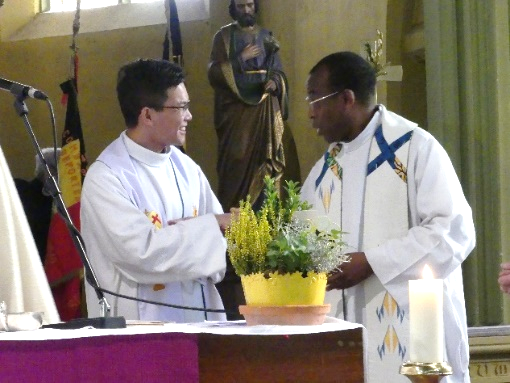 Les enfants de l’école primaire 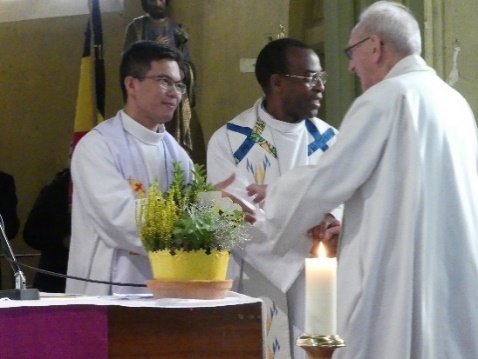 du village participent bien à cette fête de la paix :  ils lâchent les ballons de la fraternité universelle. Isabelle plante un jeune tilleul, geste hautement symbolique de vie et d’espoir : ce petit arbre va grandir et fleurir, 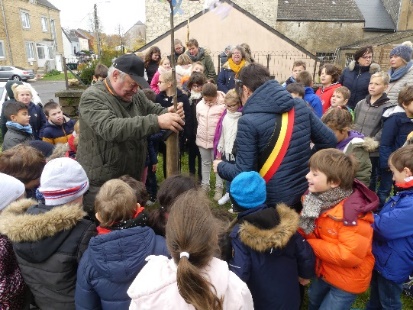 comme ces enfants, notre avenir. Ils suspendent leurs messages de paix aux branches toute frêles. 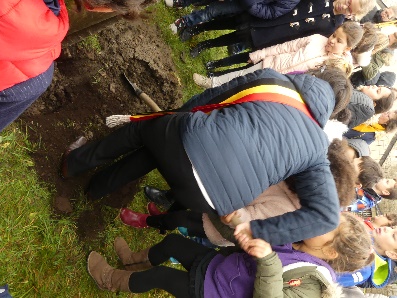 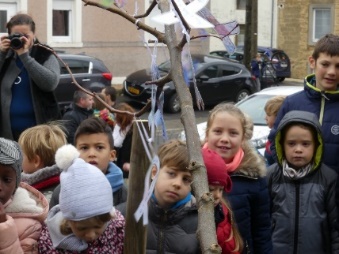 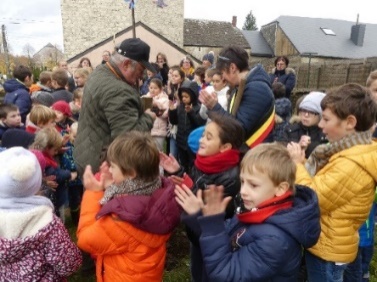 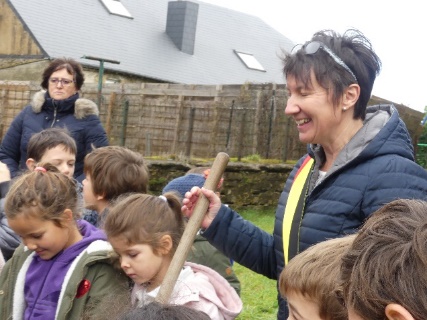 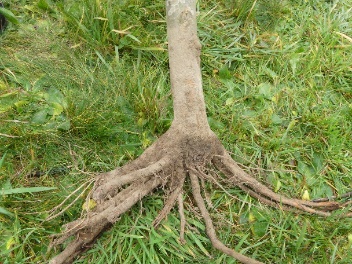 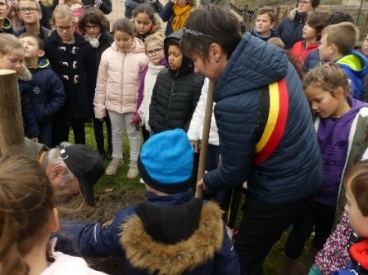 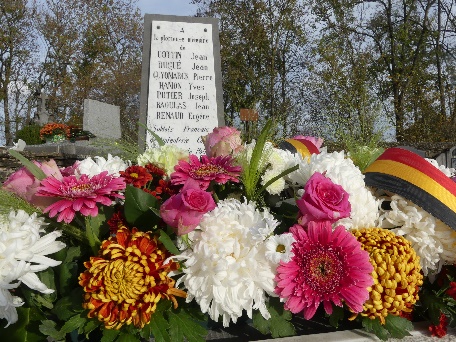 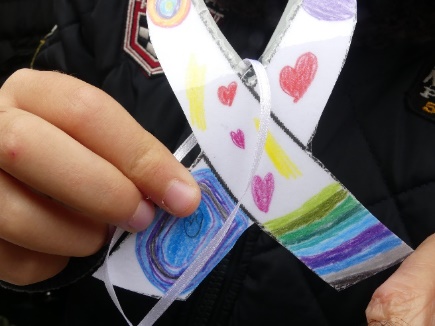 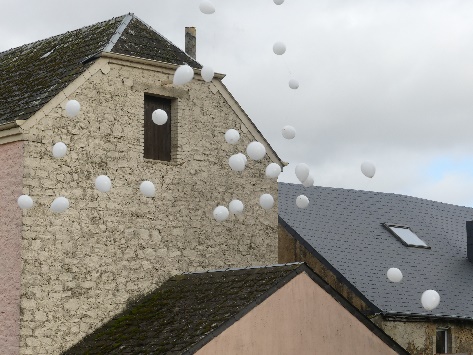 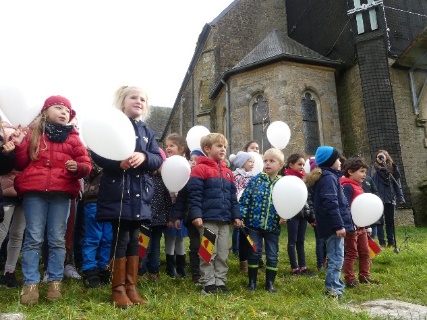 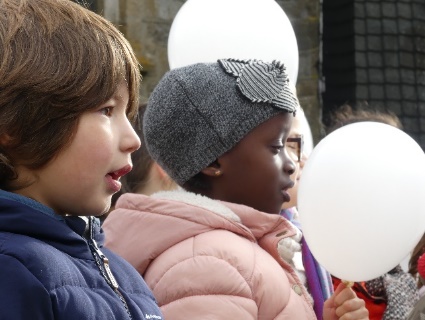 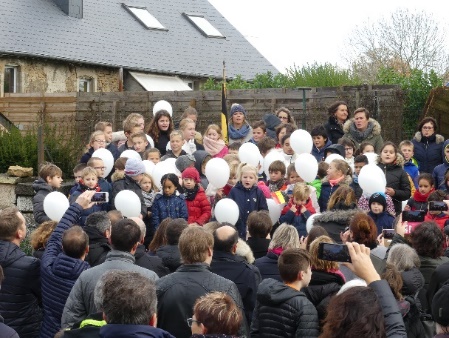 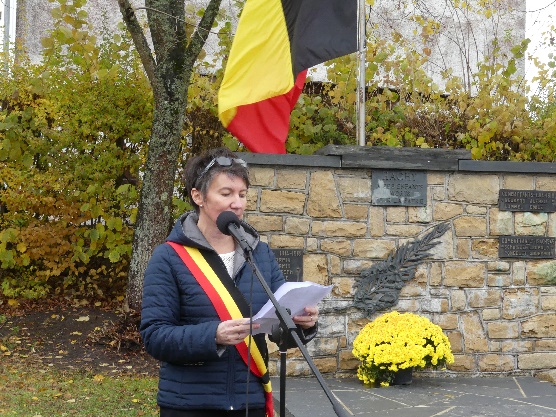 Au monument, Isabelle nous rend toute proche la grande guerre en des propos très vivants                                                 et des anecdotes captivantes.L’harmonie Royale l’Emulation couronne la cérémonie par l’hymne de l’Europe, l’Ode à la joie de Beethoven.Nous chanterons cet air joyeux avec les paroles de notre choix,            dans les langues du monde, 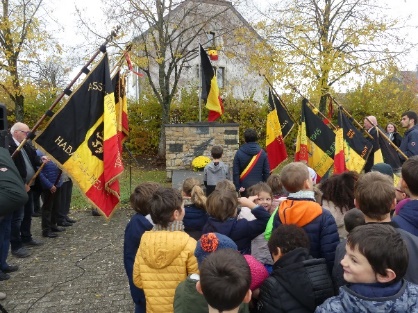 monde nouveau de paix durable !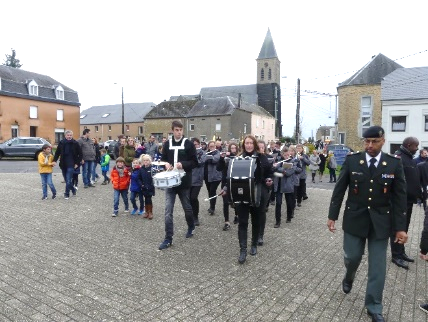                                            frère Robert